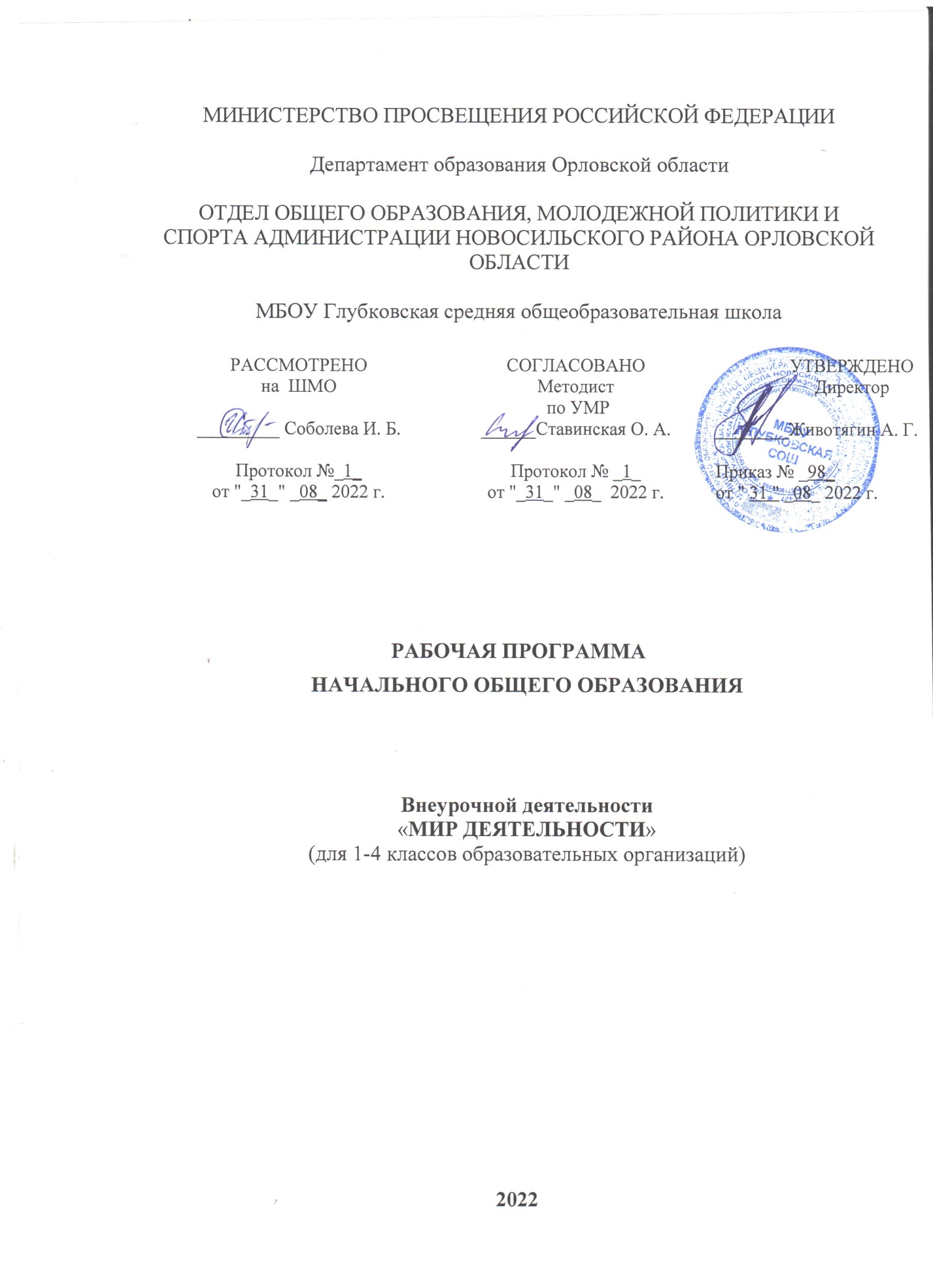 Пояснительная запискаПрограмма разработана на основе Федерального государственного образовательного стандарта начального общего образования, Концепции духовно-нравственного развития и воспитания личности гражданина России, планируемых результатов начального общего образования и программы надпредметного курса «Мир деятельности» авторского коллектива под руководством Л. Г. Петерсон, Приказа № 1576 Министерства образования РФ от 31.12.2015 г.Целью курса «Мир деятельности» (МИД) для учащихся 1−4 классов является теоретическое осмысление каждым учеником общих законов организации своей учебной деятельности, освоение ценностей и способов познания.Задачи:создать условия для приобретения детьми первичного опыта исследования ситуаций и постановки проблем, целеполагания и проектирования, самоконтроля и самооценки и др.;познакомить учащихся с методами исследования, алгоритмами выполнения всех основных шагов учебной деятельности – пробного учебного действия, фиксирования затруднения и выявления его причины, целеполагания и проектирования, самоконтроля и самооценки и др.;учить детей сознательно применять знания о способах выполнения универсальных учебных действий на уроках по различным учебным предметам; осуществлять контроль системы метапредметных знаний учащихся и связанных с ними умений.На изучение содержания курса «Мир деятельности» отводится в 1 классе 33 часа, 1 час в неделю, 33 учебные недели; во 2 – 4 классах 34 часа, 1 час в неделю, 34 учебные недели. Занятия проводятся во второй половине дня в рамках внеурочной деятельности.Результаты освоения надпредметного курса «Мир деятельности»1 классЗнать основную цель и результат учебной деятельности, ее два основных шага.Знать основные функции ученика и учителя на уроке.Знать основные правила общения, уметь их применять.Знать правила поведения на уроке, уметь их применять.Знать правила выполнения домашней работы, уметь их применять.Уметь осознанно осуществлять пробное учебное действие.Уметь грамотно фиксировать свои индивидуальные затруднения по результатам выполнения «пробного» действия.Уметь формулировать причины затруднений как свои конкретные проблемы (отсутствие у меня определенных знаний, умений).Уметь формулировать цели предстоящих учебных действий, исходя из содержания выявленных проблем.Уметь на этапе построения нового способа действий использовать изученные ранее знания для выдвижения собственных гипотез.Уметь самостоятельно проверять свою работу по образцу.Знать алгоритм исправления ошибок (1 класс), уметь его применять.Знать последовательность из 10 шагов учебной деятельности (повторение необходимого; итог повторения; пробное учебное действие; фиксирование своего затруднения; переход к обдумыванию; выявление причины затруднения; постановка цели; построение нового способа действий; усвоение нового знания; самоконтроль усвоения нового знания), приобрести опыт их прохождения.Знать правила работы в паре и в группе (1 класс), уметь их применять.Знать правила поведения «автора» и «понимающего» в совместной работе, приобрести опыт их применения.Знать правила культурного выражения своих эмоций в совместной работе, приобрести опыт их применения.Знать и принять на личностном уровне ценностную диаграмму (1 класс), приобрести опыт определения истинных и ложных ценностей.2 классУметь различать знания и умения.Знать 10 шагов учебной деятельности, уметь при введении нового знания осознанно их проходить под руководством учителя (повторение необходимого; итог повторения; пробное учебное действие; фиксирование своего затруднения; переход к обдумыванию; выявление причины своего затруднения; постановка цели; построение нового способа действий; усвоение нового знания; самоконтроль). Приобрести опыт самооценкисобственной учебной деятельности под руководством учителя.Знать структуру коррекционной деятельности и уметь ее осуществлять и приобрести опыт самооценки под руководством учителя.Уметь грамотно фиксировать свои индивидуальные затруднения в решении учебных задач и осознанно переходить к обдумыванию способа преодоления возникших затруднений.Уметь воспроизводить свои реальные учебные действия при решении учебных задач и определять место затруднения (то есть место отклонения от правильного способа).Уметь выявлять причину собственных затруднений в выполнении учебных действий.Уметь формулировать цель предстоящих коррекционных действий, исходя из содержания выявленных проблем.Знать алгоритм исправления ошибок (2 класс), уметь его применять.Уметь осуществлять коррекцию собственных учебных действий на основе алгоритма исправления ошибок.Уметь выполнять самоконтроль правильности учебных действий, в выполнении которых были зафиксированы затруднения.Знать правила взаимодействия с учителем, уметь их применять.Знать простейшие культурные правила управления своими эмоциями, мимикой и жестами в ходе общения, приобрести опыт их применения.Знать правила поведения «критика» в совместной работе, приобрести опыт их применения.Знать основные стили общения, приобрести опыт их осознанного выбора.Знать простейшие культурные правила не конфликтного поведения, приобрести опыт их применения.Знать основные приемы совершенствования внимания, памяти, речи, приобрести опыт их применения.Знать алгоритмы анализа, сравнения, обобщения, уметь их применять.Уметь по результатам наблюдений обнаруживать и выражать в речи свойства объектов, происходящие с ними изменения, сравнивать объекты, выявлять признаки сходства и отличия (ответ на вопросы «Чем похожи?», «Чем не похожи?»), выделять общие признаки и объединять предметы в группы по общему признаку.Знать и принять на личностном уровне ценностную диаграмму (2 класс), сформировать отношение к умению учиться как личностной ценности, основе личного успеха в созидании истинных материальных и духовных ценностей.3 классЗнать 12 шагов учебной деятельности, уметь под руководством учителя при введении нового знания их осознанно осуществлять и приобрести опыт их самооценки.Знать уточненную структуру коррекционной деятельности, уметь под руководством учителя ее осуществлять и приобрести опыт самооценки.Знать алгоритм выявления места затруднения, уметь его применять.Знать алгоритм выявления причины затруднения, уметь его применять.Знать алгоритм планирования учебных действий, уметь его применять.Знать виды моделей, уметь использовать их для фиксирования нового знания.Уметь точно выполнять исполнительские учебные действия по эталону.Знать алгоритм самостоятельного формирования умений, уметь его применять.Знать алгоритм самоконтроля исполнительских учебных действий, уметь его применять, приобрести опыт самооценки учебной деятельности.Знать простейшие культурные правила общения со сверстниками в школе, уметь их применять.Знать уточненные правила работы в группе, уметь их применять.Знать правила построения диалога и полиалога, приобрести опыт их применения.Знать правила поведения «организатора» в совместной работе, приобрести опыт их применения.Знать простейшие культурные правила выхода из конфликтных ситуаций, приобрести опыт их применения.Знать основные приемы развития мыслительных операций, приобрести опыт их применения.Знать алгоритмы синтеза, классификации, вывода по аналогии, уметь их выполнять по результатам наблюденийЗнать и принять на личностном уровне ценностную диаграмму класса (3 класс).Знать и принять на личностном уровне диаграмму качеств Ученика (3 класс).4 классЗнать 15 шагов учебной деятельности, уметь под руководством учителя при введении нового знания их осознанно осуществлять и выполнять самооценку.Знать уточненную структуру коррекционной деятельности, уметь под руководством учителя ее осуществлять и выполнять самооценку.Уметь делать осознанный выбор к учебной деятельности и приобрести положительный опыт личностного самоопределения.Уметь в простейших случаях различать задачи и проблемы, приобрести опыт выявления тупиковых ситуаций.Знать структуру проектирования − цель, план, сроки, средства, способ, − приобрести опыт построения и реализации краткосрочных, среднесрочных и длительных по срокам (1 год) практико-ориентированных проектов. Приобрести опыт выбора средств и способа реализации плана проекта.Знать алгоритм самооценки учебной деятельности, уметь соотносить результат учебной деятельности с целью, отвечать на вопрос «Удалось ли достичь поставленной цели?». Приобрести опыт выявления своих сильных качеств и своих проблем, как Ученика, и на этой основе − приобрести первичный опыт построения программы самоизменения.Знать основные правила командой работы, приобрести опыт работы в команде.Знать признаки отличия спора и дискуссии, приобрести опыт ведения дискуссии.Знать основные правила выхода из конфликтной ситуации, приобрести опыт их применения.Знать функции «арбитра» в совместной работе, приобрести опыт обращения к арбитру в ситуации, когда критериев для разрешения конфликтной ситуации недостаточно.Знать основные правила вхождения в новый коллектив.Знать основные правила конспектирования, уметь в простейших случаях сделать конспект текста.Знать основные правила поиска и представления информации, уметь их использовать для решения задач.Знать основные виды моделей, приобрести опыт в простейших случаях их построения и применения для решения задач.Знать и принять на личностном уровне ценностную диаграмму (4 класс).Знать и принять на личностном уровне диаграмму качеств Ученика (4 класс).Содержание надпредметного курса «Мир деятельности»1 классОрганизационно-рефлексивная линия. У учащихся формируются первичные представления об учебной деятельности, ее цели и результате, двух основных этапах, которые структурно разделены на учебные шаги, а также опыт пребывания в учебной деятельности при изучении различных предметов. Дети учатся точно следовать образцу и осуществлять самопроверку своей работы по образцу. Формируется представление о роли учителя в учебной деятельности, цели выполнения домашнего задания и его значимости для ученика, доказательстве правильности выполнения заданий с помощью ссылки на образец или согласованный способ действия (эталон).Коммуникативная линия. Учащиеся знакомятся со способами общения на уроке, самостоятельно строят основные правила общения, основанные на доброжелательности, приобретают положительный опыт их применения для получения высокого учебного результата. Учащиеся открывают для себя правила поведения на уроке, правила работы в паре, в группе и применяют их в ходе предметных уроков.Познавательная линия. У учащихся формируется представление о внимании в учебной деятельности и его значении для получения хорошего результата. Они знакомятся с простейшими приемами концентрации внимания, которые помогут им эффективнее учиться.Ценностная линия. У учащихся формируются первичные представления о ценностях жизни и качествах личности. Обсуждаются такие фундаментальные ценности, как Жизнь, Здоровье, Семья. Организуется работа над качествами личности, помогающими успешно учиться. Эти обсуждения строятся на имеющемся у детей опыте, организуются самостоятельные выводы детей об этих ценностях, создаются условия для их принятия на личностно значимом уровне.2 классОрганизационно-рефлексивная линия. Расширяются представления учащихся об учебной деятельности, о структуре шагов, которые помогают открыть новые знания на уроках. Уточняются учебные шаги: фиксация затруднения, постановка цели, подбор средств, фиксация результата. Формируется представление об эталоне как критерии и о доказательстве утверждений с помощью ссылки на эталон. Уточняется различие между знанием и умением и, в частности, между знанием о том, что значит учиться (учить себя) и умением учится, а так же изучаются шаги, которые необходимы для определения того, что не умеешь. Особое внимание уделяется освоению способов коррекции своих ошибок на основе метода рефлексивной самоорганизации, знакомству с инструментами для проверки своей работы. Составляется алгоритм самостоятельного выполнения домашнего задания.Коммуникативная линия. Продолжается работа по формированию представлений и положительного опыта культурного общения. Учащиеся знакомятся с позициями автора и понимающего, ролью мимики и жестов в процессе общения, учатся слушать и слышать друг друга. Уточняются правила коммуникативного взаимодействия между позициями автора и понимающего.Познавательная линия. Учащиеся получают представление о рабочем настрое ученика, учатся применять простейшие приемы создания рабочего настроения на уроке. Начинается знакомство с мыслительными операциями, необходимыми для выстраивания умозаключений, обобщений, выводов. Учащиеся учатся анализировать различные объекты, определяя их свойства.Ценностная линия. У учащихся расширяется представление о ценностях жизни и качествах личности. Знание выступает как общечеловеческая ценность. Умение учиться в этой системе выступает как инструмент созидания истинных материальных и духовных ценностей. Продолжается работа над качествами личности, помогающими успешно учиться, такими, как целеустремленность и самостоятельность, создаются условия для их принятия на личностно значимом уровне. Акцентируется внимание на каждом ученике класса как ценности. А также формируется целостный образ коллектива класса, способного решать различные задачи.3 класс	Организационно-рефлексивная линия. В структуре учебной деятельности уточняется этап построения плана и действия по плану, первичное применение нового знания. Основное внимание уделяется формированию умения находить место и причину затруднения как на уроке открытия, так и на уроке-помощнике, и на этой основе планировать свою учебную деятельность. Для этого организуется построение учащимися соответствующих алгоритмов, которые затем постоянно применяются в ходе предметныхуроков. Знакомство со структурой учебных шагов на втором этапе коррекционной деятельности позволяет формировать умение, самостоятельно исправлять свои ошибки. Данное умение имеет принципиальное значение для качества усвоения предметных знаний, которое не потеряло своего значения и в наше время.	Коммуникативная линия. У учащихся формируется понимание личностной значимости культурного общения и коммуникативного взаимодействия. Они знакомятся с правилами ведения диалога и приобретают опыт их применения. Уточняются и закрепляются правила групповой работы, роли «автора», понимающего в структуре коммуникативного взаимодействия, при этом учащиеся знакомятся с новой ролью − «критика». Внимание уделяется подготовке собственного выступления, раскрываютсясекреты успешного выступления.	Познавательная линия. Учащиеся знакомятся с приемами запоминания. Далее они знакомятся с новыми операциями – сравнение и обобщение – и со способами саморазвития своего мышления как инструмента познания. Формируются начальные представления о моделях как об упрощенных заместителях исследуемых объектов, сохраняющих их существенные свойства, и о методе моделирования. Знакомятся с наблюдением как методом познания, учатся выполнять простейшие наблюдения объектов. Внимание уделяется также развитию навыков самопознания, распознавания своих чувств, умения «переключить» свои эмоции, с «негатива» на «позитив», формированию первичного положительного опыта управления своим эмоциональным состоянием.	Ценностная линия. У учащихся расширяется представление о ценностях жизни и качествах личности. Рассматривается «вера в себя» как инструмент для достижения успеха в учебе. Уделяется внимание дружбе как ценности в жизни человека и общества.4 класс	Организационно-рефлексивная линия. В структуре учебной деятельности уточняются этапы мотивации и самоопределения, проектирования, включения в систему знаний, рефлексии и самооценки. Особое внимание при построении проектов уделяется формированию умения делать осознанный выбор средств и способов их реализации, строить разнообразные проекты, как на содержании различных учебных дисциплин, так и при решении практических жизненных задач. Уточняется и расширяется алгоритм самопроверки и исправления ошибок. На основе опыта, приобретенного на предыдущих этапах обучения, они строят алгоритм рефлексии и самооценки собственной учебной деятельности. Полученные знания о том, что значит учиться, переводятся в умение учиться в ходе предметных уроков. В завершение проводится диагностика сформированного уровня общеучебных знаний и универсальных учебных действий.	Коммуникативная линия. Продолжается отработка коммуникативных умений учащихся, они знакомятся с новыми ролями в структуре коммуникативного взаимодействия − ролью «арбитра» и ролью «организатора», которые в учебном процессе чаще всего выполняет учитель. Акцент делается на формировании навыков сотрудничества в командной работе, умении видеть и использовать в коллективной работе сильных сторон каждого ученика. Для этого организуется осмысление каждым из детей и коллективом класса в целом своих сильные стороны. С другой стороны, продолжается работа над прокладыванием ими путей саморазвития. Учащиеся знакомятся также с понятиями «спора» и «дискуссии», учатся правильно вести дискуссию, грамотно договариваться, идти на компромисс.Познавательная линия. Учащиеся знакомятся с новыми операциями − классификация, аналогия − и со способами саморазвития своего мышления как инструмента познания. Идет знакомство с простейшими методами работы с текстами, а также методами поиска и представления информации. Это позволяет организовать самостоятельное прохождение учащимися основных шагов учебной деятельности.Ценностная линия. Продолжается знакомство с ценностными ориентирами в жизни. Учащиеся знакомятся с ценностью – саморазвитие. Учатся быть самокритичными, уважать и терпеливо относиться к другим. Все изученные ценностные категории составляют ценностную диаграмму личности ученика.Тематическое планирование1 класс (33 часа)Организационно-рефлексивная линия – 9 часовЧто значит учиться? (2 основных шага учебной деятельности.) Цели и результат учебной деятельности. Функции учителя и ученика на уроке. Адаптированная структура первого шага учебной деятельности − «Что я не знаю?»: повторение необходимого; итог повторения; пробное учебное действие; фиксирование своего затруднения; обдумывание; поиск причины затруднения.Пробное учебное действие и фиксирование затруднения как необходимые этапы учения. Способ действий «затруднение − думаю». Причина затруднения. Выявление причины затруднения в пробном учебном действии.Адаптированная структура второго шага учебной деятельности − «Сам найду способ!»: цель; построение нового способа действий; усвоение нового знания; самопроверка, исправление ошибок.Цель учебной деятельности. От “не знаю” к “знаю”. От “знаю” к “умею”.Выполнение инструкций, точное следование образцу. Самопроверка своей работы по образцу.Что значит учиться (адаптированная структура учебной деятельности: (10 шагов).Коммуникативная линия – 3 часаСтруктура и способы общения. Основные правила общения, основанные на доброжелательности (вежливые слова, сочувствие, комплименты, вред кличек). Правила поведения на уроке.Правила работы в паре. Правила работы в группе.Правила выражения и распознавания эмоций в совместной работе.Основные роли в структуре коммуникации: автор и понимающий.Познавательная линия – 1 часКак исправить свою ошибку.Правила выполнения домашней работы.Ценностная линия – 6 часовЦенности нашей жизни. Истинные и ложные ценности. Духовные и материальные ценности.Жизнь и здоровье. Семья. Родина. Природа и Земля. Знание.Ценностная диаграмма.Обобщение и систематизация знаний – 4 часаПраздник первоклассника «Что значит уметь учиться?» - 1 часДиагностика – 2 часа	Резерв – 7 часов2 класс (34 часа)Организационно-рефлексивная линия – 10 часовЗнаю и умею. Умение учиться как умение выполнять шаги учебной деятельности (10 шагов). Уточнение роли учителя как помощника и как руководителя на каждомшаге учебной деятельности.Алгоритм. Точное следование простейшим алгоритмам. Алгоритм выполнения домашнего задания. Алгоритм исправления своей ошибки.Образец и эталон. Самопроверка по образцу и эталону.Урок-помощник: знакомство с двумя этапами урока, общее представление об адаптированной структуре самостоятельной коррекции собственных ошибок (семь шагов).Фиксирование индивидуальных затруднений в решении учебных задач. Переход к обдумыванию способа преодоления возникших затруднений.	Постановка цели деятельности. Знакомство с простейшим способом постановки цели учебной деятельности.	Подбор способов и средств для открытия нового знания.Результат открытия нового знания. Эталон. Знакомство с простейшим способом фиксации и формулирования результата на уроке открытия нового знания.Коррекция собственных учебных действий на основе алгоритма исправления ошибок. Самоконтроль правильности выполнения учебных действий. Опыт самооценки собственных учебных действий на уроках разных типов.Коммуникативная линия – 4 часаРоли автора и понимающего в структуре коммуникативного взаимодействия.Правила для согласованного взаимодействия между автором и понимающим.Как научиться «слышать» собеседника. Роль мимики и жестов в процессе общения.Познавательная линия – 2 часаНастроение. Приемы, помогающие ученику создать рабочее настроение.Анализ объекта. Построение простейшего алгоритма анализа объекта и применение его в различных учебных и жизненных ситуациях.Ценностная линия – 4 часа	Ценности нашей жизни. Знание.	Ценностные качества личности: целеустремленность и самостоятельность.	Мы разные – и в этом наша сила.	Обобщение и систематизация знаний – 4 часа	Диагностика – 2 часа	Резерв – 8 часов3 класс (34 часа)Организационно-рефлексивная линия  - 7 часовУточнение структуры учебной деятельности (12 шагов).Алгоритм выявления места затруднения.Алгоритм выявления причины затруднения.Алгоритм перевода цели в задачи (планирование) учебной деятельности. Определение сроков реализации построенного плана.Цель и способы фиксирования нового знания.Алгоритм самостоятельного формирования умений.Самоконтроль и самооценка своих исполнительских учебных действий.Коммуникативная линия – 4 часаМои интересы и потребности. Для чего мы общаемся.Правила общения со сверстниками в школе. Как справиться со своим плохим настроением и не испортить настроение другим.Что такое «диалог». Что такое «полилог».Как работать в группе. Уточнение ролей автора, понимающего и критика, формирование соответствующих умений.Новая роль в структуре коммуникации: организатор.Познавательная линия – 6 часовКак развивать свое мышление. Анализ и синтез. Сравнение и обобщение.Классификация. Аналогия.Исследование как метод познания.Ценностная линия – 2 часаДиаграмма качеств Ученика: вера в себя; воля; трудолюбие; решительность.Уточнение ценностной диаграммы класса: чтение; дружба.Обобщение и систематизация знаний – 4 часаДиагностика – 3 часаРезерв – 8 часов4 класс (34 часа)Организационно-рефлексивная линия – 5 часовУточнение структуры учебной деятельности (15 шагов).Мотивация и самоопределение в учебной деятельности. Что дает личностное самоопределение.Задача, проблема, тупиковая ситуация.Структура проектирования: цель, план, сроки, средства, способ.Виды целей: ближние, средние, дальние (стратегические).Выбор средств реализации плана. Выбор способа реализации плана.Проекты и их реализация в жизни и в учении.Соотнесение результатов с целью. Ответ на вопрос «Удалось ли достичь поставленной цели?». Алгоритм самооценки учебной деятельности.Коммуникативная линия – 5 часовМои сильные стороны как Ученика. Над чем мне еще надо работать.Как создать успех в коллективной работе. Мой вклад в работу коллектива. Команда.Спор и дискуссия. Польза чужого мнения. Как правильно вести дискуссию. Как выйти из конфликтной ситуации.Новая роль в структуре коммуникации: арбитр.Как войти в новый коллектив.Познавательная линия – 4 часаРабота с текстами. Конспектирование.Поиск и представление информации.Модели-помощники. Виды моделей: предметные, знаковые, графические, алгоритмы, блок-схемы. Моделирование как метод познания.Ценностная линия – 4 часаУточнение диаграммы качеств Ученика: ответственность; честность; целеустремленность; уважение к другим; стремление внести максимальный личный вклад в командную работу.Уточнение ценностной диаграммы класса: сотрудничество; творчество;Толерантность.	Обобщение и систематизация знаний – 4 часаДиагностика – 4 часа	Резерв – 8 часов